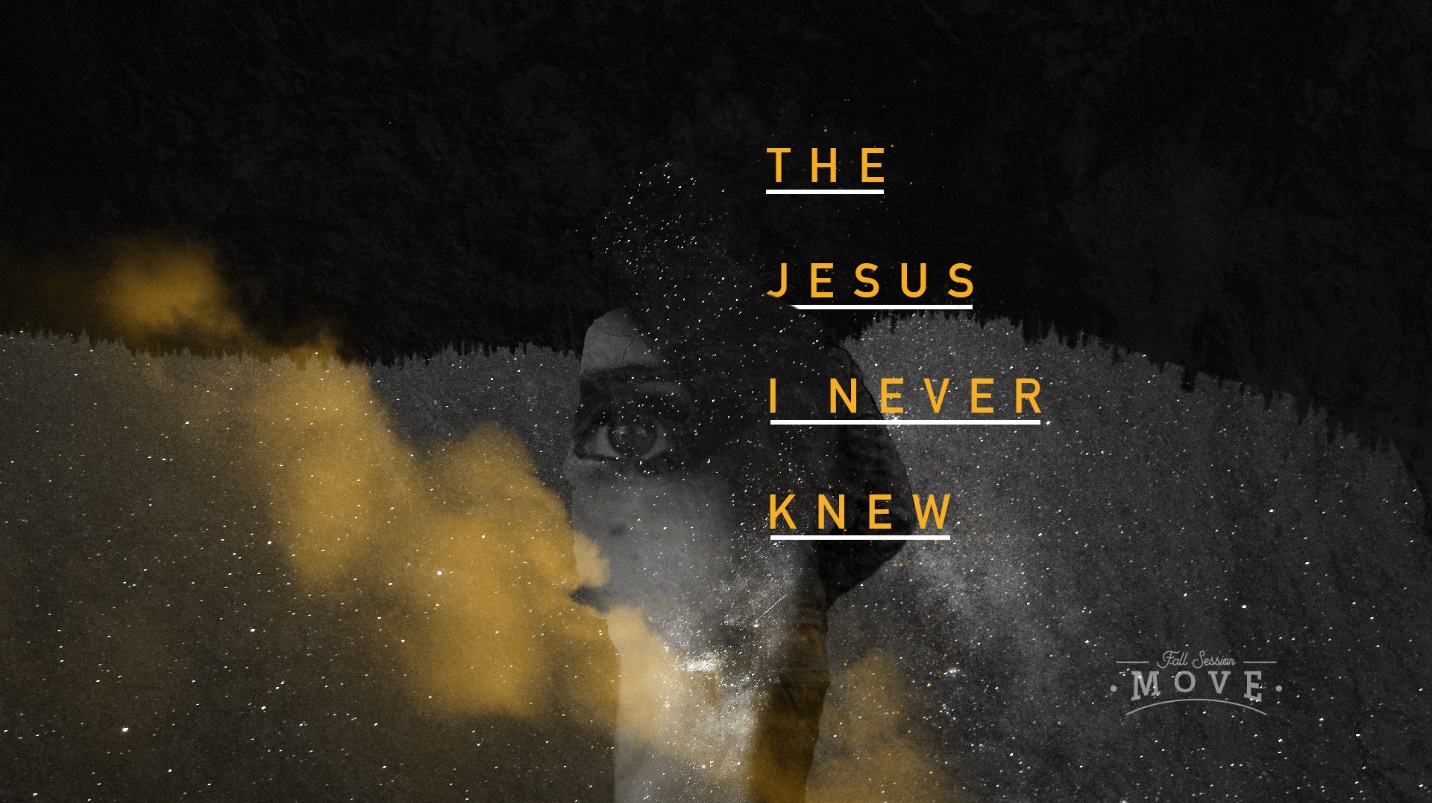 The Jesus I Never Knew // Week 1 Discussion QuestionsWhen you were a kid, what kind of picture did you have of Jesus?  What did He look like?So why does John introduce Jesus as ‘The Word?’Why would the Jews and the Greeks get upset about it?Do you think that the disciples ever struggled with stuff like that?Read John 1:35-42.  Why do you think Andrew was so excited about Jesus at this point?It doesn’t mention Peter’s reaction – what do you think his reaction was?What was your reaction when you first heard about Jesus?How about now – where are you in your relationship with God?